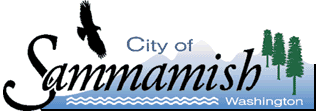 801 – 228th Avenue SE  Sammamish, WA 98075  Phone:  425-295-0500  Fax: 425-295-0600  web: www.sammamish.usSURFACE WATER DESIGN MANUAL REQUIREMENTS / STANDARDS ADJUSTMENT REQUESTINSTRUCTIONS TO APPLICANT/DESIGN ENGINEER:Please be sure to include all materials (Level One Downstream Analysis, Certification of Applicant Status form, sketches, photos, maps, and communication with the downstream property owners, when appropriate) that may assist in complete review and consideration of this adjustment request. Failure to provide all pertinent information may result in delayed processing or denial of request. Please submit two complete copies of this request, application form to the City of Sammamish, 801 228th Avenue SE, Sammamish, WA 98075.REFER TO CHAPTER 1, SECTION 1.4 OF THE SURFACE WATER DESIGN MANUAL FOR ADJUSTMENTS**Applicant/Agent is the individual financially responsible for all feesDESCRIPTION OF ADJUSTMENT REQUEST:		Standard		Complex		Experimental		Blanket		Pre-applicationAPPLICABLE VERSION KCSWDM:		1998		2009		2016		2021JUSTIFICATION PER KCSWDM SECTION 1.4.2:		Attach justification on additional sheet.AUTHORIZATION SIGNATURES:PUBLIC WORKS DEPARTMENT DIRECTOR / DESIGNEE:Check out the City of Sammamish Public Works Department Web site at: https://www.sammamish.us/departments/publicworks/Default.aspxProject Name: Project Name: Project Name: Project File No:      Engineer/Planner Name:      Project File No:      Engineer/Planner Name:      Project File No:      Engineer/Planner Name:      Project Address: Project Address: Project Address: Design Engineer: Design Engineer: Phone:Applicant/Agent**:Applicant/Agent**:Phone:Signature of Design Engineer:Signature of Design Engineer:Date:Signature of Applicant/Agent:Signature of Applicant/Agent:Date:Engineering Firm Name:Engineering Firm Name:Engineering Firm Name:Address:City, State, ZIP:City, State, ZIP:Address:City, State, ZIP:City, State, ZIP:APPLICABLE SECTION(S) OF STANDARDS:DETERMINATION: Approval Approval Approval Approval Conditional Approval (see below) Conditional Approval (see below) Conditional Approval (see below) Conditional Approval (see below) Denial Denial Denial Denial Denial	Staff recommendation signed:	Staff recommendation signed:	Staff recommendation signed:	Staff recommendation signed:Date:Date:CONDITIONS OF APPROVAL:CONDITIONS OF APPROVAL:CONDITIONS OF APPROVAL:	 See attached memo dated:	 See attached memo dated:	 See attached memo dated:	 See attached memo dated:Stormwater Program ManagerStormwater Program ManagerStormwater Program ManagerStormwater Program ManagerStormwater Program ManagerStormwater Program ManagerPublic Works DirectorPublic Works DirectorPublic Works DirectorPublic Works DirectorPublic Works DirectorPublic Works DirectorSigned:Date:Signed:Date: